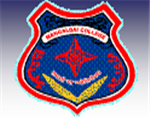 DEPARTMENT OF SANSKRITMANGALDAI COLLEGE :: MANGALDAIEstablished : 1951Contact No. 8638441497				email : deptsanskritofmangaldaicollege@gmail.comN O T I C ESessional Examination 2021 for Honours Course in Sanskrit will be held as per the following programme :SD/                                                                                                                                                     Gagen Kakati                                                                                                                                   HoD.of SanskritDay & DateTime and PapersTime and Papers10:00 – 11:0012:00 – 01:0002-06-2021WednesdaySKT – HC – 2016SKT – HC – 4016SKT – HC – 6016SKT – HC – 602603-06-2021ThursdaySKT – HC – 2026SKT – HC – 4026SKT – HE – 6016SKT – HC – 4036SKT – HE – 6036